中國醫藥大學服務學習課程執行報告表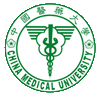 本校師生填寫各項服務學習課程之個人資料之蒐集、處理及利用，僅提供本校相關作業使用，並遵守個人資料保護法相關規定。本告知聲明依據個人資料保護法第八條之規定，於蒐集您的個人資料時進行法定告知義務。中國醫藥大學服務學習課程經費結算表開課名稱服務學習服務學習服務學習服務學習開課系級課程教師執行期間112學年度 第2學期112學年度 第2學期112學年度 第2學期112學年度 第2學期服務地點服務機構服務機構聯絡人聯絡電話執行內容執行內容執行內容執行內容執行內容計畫執行摘要計畫執行摘要(請詳細填寫)(請詳細填寫)(請詳細填寫)執行狀況執行狀況(請詳細填寫)(請詳細填寫)(請詳細填寫)計畫構想落實程度計畫構想落實程度(請詳細填寫)(請詳細填寫)(請詳細填寫)預期成效與實際成效之比較分析預期成效與實際成效之比較分析(請詳細填寫)(請詳細填寫)(請詳細填寫)計畫面臨問題與因應措施計畫面臨問題與因應措施(請詳細填寫)(請詳細填寫)(請詳細填寫)檢討與評估檢討與評估(請依執行過程詳細填寫)(一)學生反應或意見調查(二)參與計畫課程之教師(三)服務機構之評估及意見調查(請依執行過程詳細填寫)(一)學生反應或意見調查(二)參與計畫課程之教師(三)服務機構之評估及意見調查(請依執行過程詳細填寫)(一)學生反應或意見調查(二)參與計畫課程之教師(三)服務機構之評估及意見調查經驗分享經驗分享(請詳細填寫)(請詳細填寫)(請詳細填寫)希望獲得的教材或資源希望獲得的教材或資源(儘可能具體詳實)(儘可能具體詳實)(儘可能具體詳實)附件目錄總彙附件目錄總彙(請提供執行過程所使用的教材資源)(請提供執行過程所使用的教材資源)(請提供執行過程所使用的教材資源)課程名稱課程名稱服務學習服務學習開課系級開課系級開課系級授課教師授課教師執行期間執行期間執行期間112學年度 第2學期112學年度 第2學期112學年度 第2學期112學年度 第2學期服務地點服務地點被服務人次被服務人次被服務人次課程參與人數課程參與人數服務人次服務人次服務人次經費來源經費來源申請金額申請金額核銷金額經費結算情形：經費結算情形：經費結算情形：經費結算情形：經費結算情形：經費結算情形：經費結算情形：經費結算情形：經費結算情形：經費結算情形：經費結算情形：編號項目項目預算金額（A）預算金額（A）實支金額 ( B )實支金額 ( B )實支金額 ( B )用途說明用途說明用途說明12345678910結餘結餘結餘